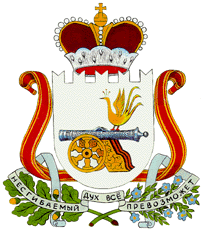 АДМИНИСТРАЦИЯ МУНИЦИПАЛЬНОГО ОБРАЗОВАНИЯ«ГЛИНКОВСКИЙ РАЙОН» СМОЛЕНСКОЙ ОБЛАСТИП О С Т А Н О В Л Е Н И Еот «8___» _10__ 2015 г. №__375__В связи с кадровыми изменениями в организациях муниципального образования «Глинковский район»» Смоленской областиАдминистрация  муниципального образования «Глинковский район» Смоленской области п о с т а н о в л я е т:1. Внести изменения в постановление Администрации муниципального образования «Глинковский район» Смоленской области от 22.02.2013г. №47 «О создании, содержании и организации деятельности аварийно-спасательных служб и нештатных аварийно-спасательных формирований на территории муниципального образования «Глинковский район» Смоленской области», изложив приложение №2 в новой редакции. (Прилагается)И.о. Главы Администрациимуниципального образования«Глинковский район» Смоленской области                                                                                  Г.А. СаулинаПеречень аварийно-спасательных служб, нештатных аварийно-спасательных формирований муниципального образования «Глинковский район» Смоленской областиО внесении изменений в постановление Администрации муниципального образования «Глинковский район» Смоленской области от 22.02.2013г. №47 «О создании, содержании и организации деятельности аварийно-спасательных служб и нештатных аварийно-спасательных формирований на территории муниципального образования «Глинковский район» Смоленской областиПриложение к постановлению Администрации муниципального образования «Глинковский район» Смоленской области от «08.10.2015г.___»_375__№п/пНаименование спасательной службы, формированияОтветственныйНаименование предприятий, организаций, учреждений, входящих в состав службыАварийно-спасательные службыАварийно-спасательные службыАварийно-спасательные службыАварийно-спасательные службы1Коммунально-техническаяУшаткин Сергей НиколаевичМУП «Коммунальщик»2Защиты животных и растенийДолотовская Зоя ДмитриевнаАдминистрация МО «Глинковский район»Нештатные аварийно-спасательные формированияНештатные аварийно-спасательные формированияНештатные аварийно-спасательные формированияНештатные аварийно-спасательные формирования1Аварийно-восстановительное звено на водопроводных сетяхУшаткин Сергей НиколаевичМУП «Коммунальщик»2Противопожарное звеноУшаткин Сергей НиколаевичМУП «Коммунальщик»3Санитарный постУшаткин Сергей НиколаевичМУП «Коммунальщик»4Команда защиты животныхДолотовская Зоя Дмитриевна, Бабкевич Владимир ИосифовичАдминистрация МО «Глинковский район», ООО «Балтутино»5Команда защиты растенийДолотовская Зоя Дмитриевна, Бабкевич Владимир ИосифовичАдминистрация МО «Глинковский район», ООО «Балтутино»